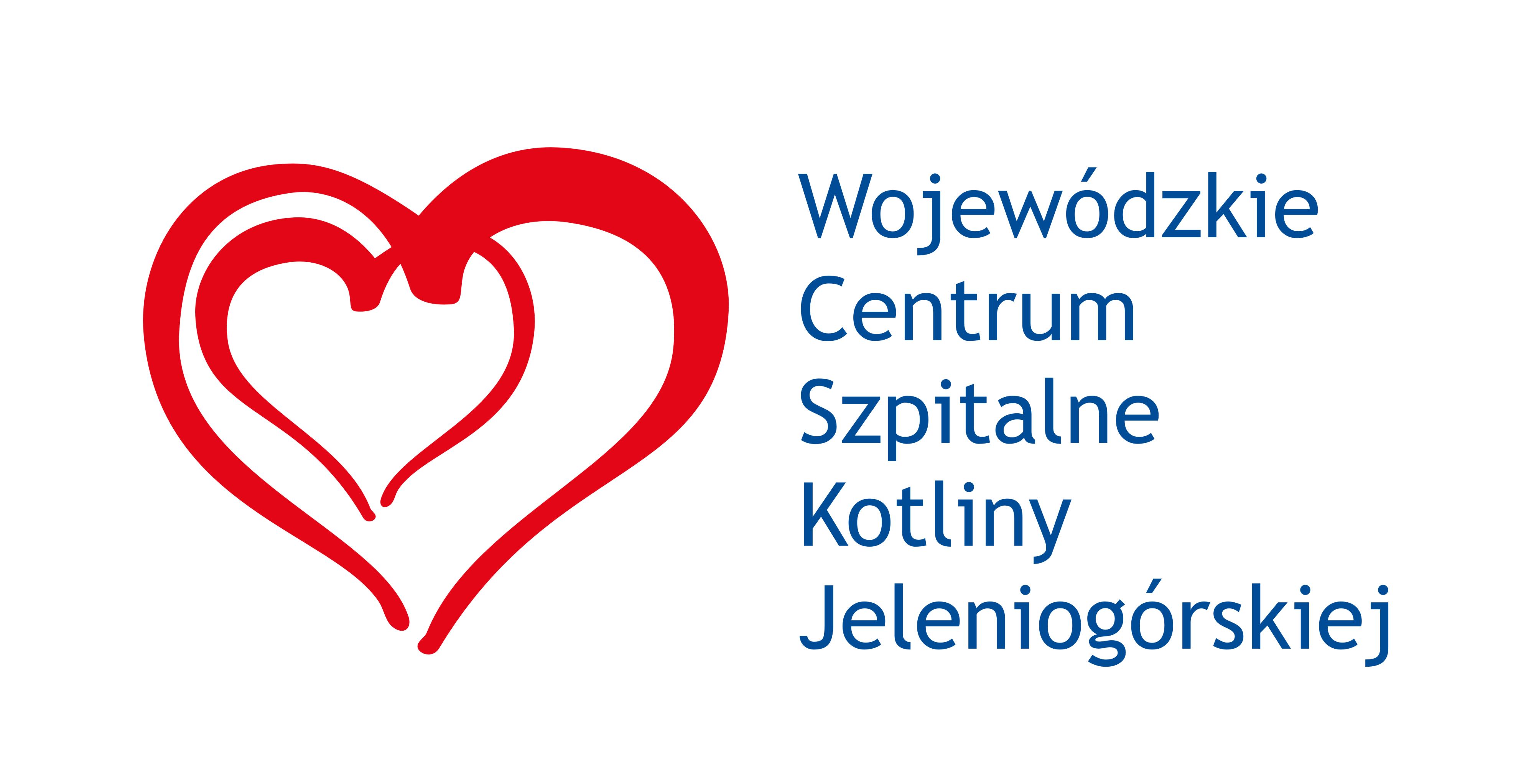 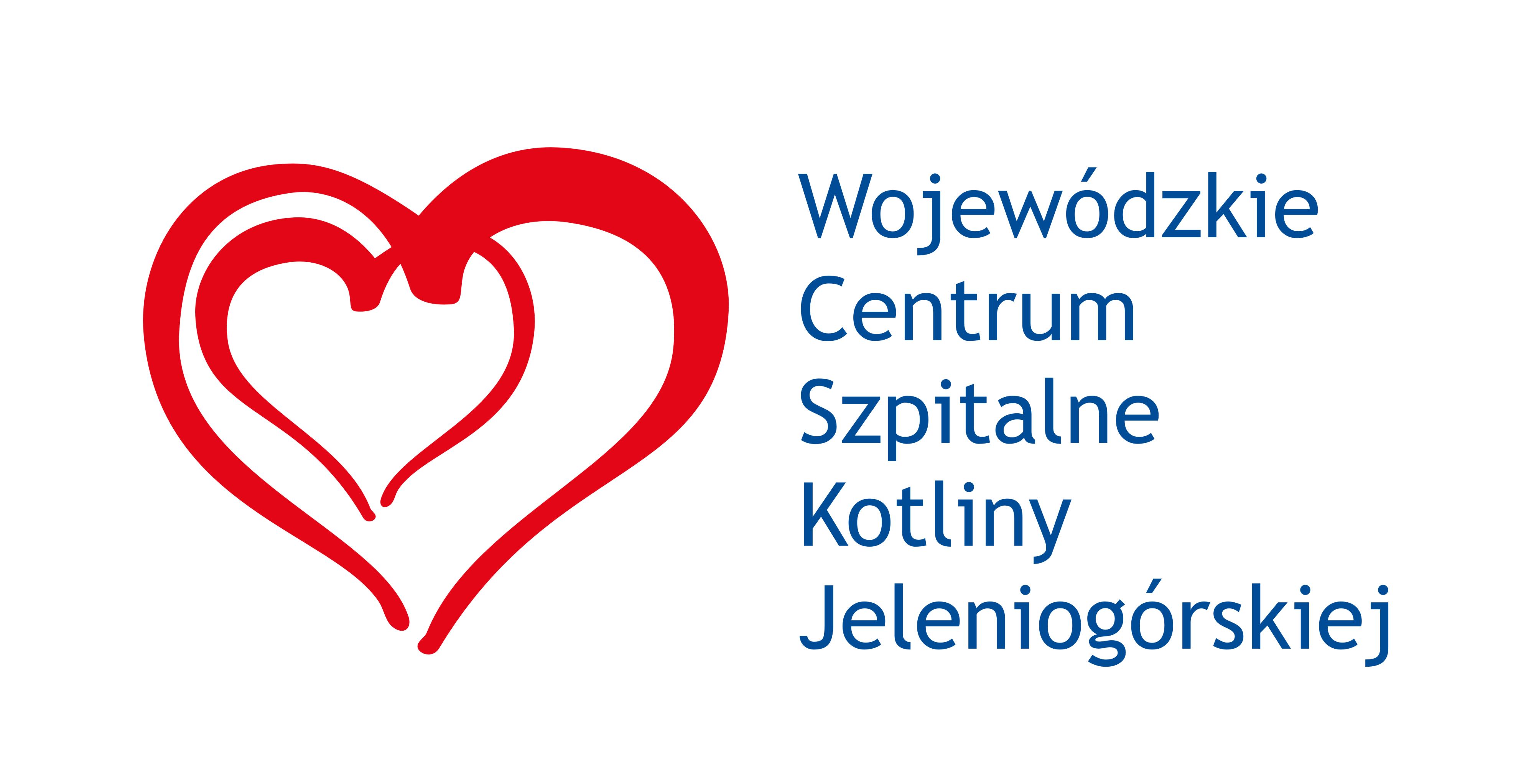 Wojewódzkie Centrum SZPITALNE      Kotliny JELENIOGÓRSKIEJ58 - 506 Jelenia Góra, ul. Ogińskiego 6NIP: 611-12-13-469, REGON: 000293640		                                                              								      Załącznik  nr 2 do SWZFORMULARZ CENOWY	…………………………………………………………………….							Pieczątka imienna lub nazwisko i imię Wykonawcy lub 							osób uprawnionych do reprezentowania Wykonawcy 					                          w dokumentach rejestrowych lub we właściwym upoważnieniu oraz podpis/yLp.Przedmiot zamówienia j.m.Szacunkowa  ilość zamówienia na okres 24 miesięcyCena jednostkowa nettoŁączna  cenanettoStawkaVAT%Łączna cena  bruttoABCDEF=(DxE)GH= (F+G)1.Usługa prania bielizny i odzieży szpitalnej17 800 kg/miesiąc427 200 kgłączna wartość netto ; brutto w PLN( w cenie należy ująć wszystkie koszty wpływające na cenę ostateczną)łączna wartość netto ; brutto w PLN( w cenie należy ująć wszystkie koszty wpływające na cenę ostateczną)łączna wartość netto ; brutto w PLN( w cenie należy ująć wszystkie koszty wpływające na cenę ostateczną)łączna wartość netto ; brutto w PLN( w cenie należy ująć wszystkie koszty wpływające na cenę ostateczną)łączna wartość netto ; brutto w PLN( w cenie należy ująć wszystkie koszty wpływające na cenę ostateczną)